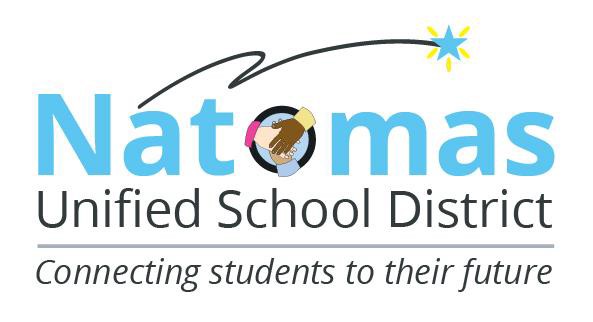 6-12th Manual del EstudianteAtleta2019-20Manual de Padres y Estudiante-Atleta del Distrito Escolar Unificado de NatomasTabla de ContenidoTema	Página(s)Tabla de Contenido                                                                                                                              1Filosofía del Distrito                                                                                                                            2Objetivos y Metas de Atletas                                                                                                                2Código de Conducta Atlética                                                                                                                3Requisitos para la Participación                                                                                                            4Política de Disciplina y Justificación                                                                                                     5Elegibilidad para Actividades Extracurriculares                                                                                    5Normas de Elegibilidad Académica                                                                                                      6Exención de Elegibilidad                                                                                                                      6Periodo de Prueba                                                                                                                                7Elegibilidad de Asistencia                                                                                                                     7Conflictos en Actividades Extracurriculares                                                                                         8No uso de Alcohol, Tabaco y Substancias Controladas (incluyendo esteroides)                                    8Política del Departamento Atleta                                                                                                          9Cadena de Mando                                                                                                                                10Código de Conducta para Padres                                                                                                          10Procedimientos de Transferencia CIF                                                                                                  11Código de Ética CIF                                                                                                                            11¡Importante!Las formas atléticas deberán ser completadas y sometidas al Director de Deportes de la escuela antes de la primera práctica. No se le permitirá a un estudiante-atleta practicar hasta que todas las formas sean sometidas.La Filosofía del Distrito Escolar Unificado de NatomasEl  Distrito Escolar Unificado de Natomas reconoce  la  importancia de  la  contribución  de  los programas extracurriculares para la formación integral de los estudiantes. Es la meta del Distrito queestos  programas  ayuden  a  los  estudiantes  a  formar  parte  de  la  comunidad  de  escuela  y  sustradiciones. El Distrito cree que los programas extracurriculares ofrecen un ambiente en el cual los estudiantes pueden asumir posiciones de liderazgo, aplicar las habilidades necesarias para trabajarexitosamente como un equipo, y mostrar los talentos individuales fuera del salón de clase. ElDistrito cree que los programas extracurriculares permiten que los estudiantes tengan oportunidadesadicionales para transferir el aprendizaje de la escuela a otros aspectos de sus vidas.Código de Atletismo del Distrito Escolar Unificado de NatomasI.	OBJECTIVO Y METAS DE ATLETISMOA.		Meta  –  El  estudiante  se  convertirá  en  un  ciudadano  eficaz  en  una  sociedad democrática.B.  Objetivos –Trabajar con los demás en una sociedad democrática, una persona debe desarrollar autodisciplina, respeto a la autoridad, y un espíritu de arduo trabajo ysacrificio. Un estudiante-atleta debe colocar al equipo y sus objetivos más altos que los deseos personales.1.   Para  Tener  Éxito  –  Nuestra  sociedad  es  muy  competitiva.  No  siempre ganamos, pero tenemos éxito cuando nos esforzamos continuamente para hacerlo.  Usted puede aprender a aceptar la derrota sólo tratando de ganar con dedicación sincera.2.   Espíritu Deportivo – Un estudiante atleta debe aprender a aceptar tanto el éxito y la derrota como un verdadero deportista, reconociendo que hemos hechonuestro mejor esfuerzo. Tenemos que aprender a tratar a los demás, como nos gustaría que los demás nos trataran. Nosotros desarrollaremos rastros socialesdeseables, incluyendo control emocional, honestidad, cooperación y fiabilidad.3.   Para Mejorar – Mejoramiento personal y social continuo es esencial para la buena  ciudadanía.  Como  estudiante-atleta,  deberás  establecer  una  meta  yconstantemente intentar alcanzarla. Usted debe tratar de superarse en las técnicas aplicadas y en esas características establecidas como deseables.4.   Gratificante –Es necesario que nosotros reconozcamos todas las recompensas personales que obtenemos del  atletismo, y  de  dar  lo  suficiente de nosotrosmismos con el fin de preservar y mejorar el programa.5.  Desarrollar Hábitos de Salud Personal Deseables– Para ser un ciudadano activo y contribuyente es importante obtener un alto grado de condición física através del ejercicio y buenos hábitos de salud y desarrollar un deseo de mantener este nivel de forma física después que la competencia finalice.6.   Integridad- Apoya y demuestra las reglas del distrito/escuela para reflejar la alta integridad del distrito, escuela y programa atlético.II.	CÓDIGO DE CONDUCTA ATLÉTICOLa conducta de un estudiante-atleta está estrechamente observada en muchos ámbitos de la vida. Es importante que su conducta sea irreprochable en todas las siguientes áreas:A. En el Campo– en la área de competencia atlética, un estudiante-atleta no usara profanidad o tácticas ilegales, y aprenderá rápidamente que perder es también parte del juego. Un estudiante-atleta debe ser amable en todo momento, ya sea en la victoria o la derrota.B.  En el Salón de Clase – Se espera que un estudiante-atleta  demuestre éxito en el salón de clase, así como en la  arena de competencia. Un estudiante-atleta debedesarrollar  técnicas  de  administración  que  proporcionan  el  tiempo  y  la  energía suficiente para lograr calificaciones aceptables así como participar en las actividadesrelacionadas con el deporte en el que el atleta está participando. Un estudiante-atleta deberá demostrar buena ciudadanía; dar la atención necesaria a las actividades delsalón de clase, compañeros y personal. Un estudiante-atleta deberá mantener un registro de buena asistencia sin casos de absentismo escolar.C.  En el Plantel Escolar – La forma en que actuamos y nos vemos en el plantel escolar es de gran importancia. Los estudiantes atletas deben ser líderes y exhibirrasgos que inspiren a compañeros a seguir el ejemplo de los estudiantes-atletas.D.  Al Visitar a Estudiantes Atletas– De la manera en que nos comportamos al igual que nuestra apariencia cuando viajamos es de gran importancia. Los estudiantesatletas  están  representando  al  Distrito  Escolar  Unificado  de  Natomas  y  susrespectivas escuelas; por lo  tanto, los  estudiantes-atletas deberán actuar y  vestir apropiadamente.E.  Participación – El atletismo es una actividad voluntaria. La participación no es un requisito de graduación; por lo tanto, estar en un equipo deportivo es un privilegio,lo cual debe ganarse. Con el privilegio vienen responsabilidades para mantener lasnormas de conducta establecidas del Distrito Escolar Unificado de Natomas, tanto dentro como fuera del campo, como se define en el Código de Actividad, Código deÉtica y Código de Ética del CIF.F.  Atletismo Como Parte del Programa Educativo– Atletismo es sólo una de las muchas partes del programa educativo proporcionado a los estudiantes. La razón por la cual los estudiantes asisten a la escuela es para aprender; por consiguiente, lo académico  siempre  viene  primero.  La  elegibilidad  académica  también  se  puede perder si tiene mala asistencia y/o comportamiento. Participar en atletismo y serparte  de  un  equipo  requerirá  que  un  atleta  tome  decisiones  que  coloquen  las prioridades de éxito académico y compromiso de equipo.G.  Membrecía de Equipo–Los estudiantes atletas aprenden muchas habilidades para jugar el deporte que eligen, pero la habilidad más importante que se debe aprender esla de trabajar en equipo. Para tener éxito, cada miembro del equipo debe trabajar unido para hacer el todo mayor de la suma de las partes.H.  Preparado para Jugar– Los estudiantes atletas deben llegar a practicar a tiempo, listo  para  escuchar  y  listos  para  aprender.  Los  estudiantes  atletas  deben  estarpreparados física y mentalmente para la temporada incluyendo el entrenamiento en lapre-temporada y cuidando de su cuerpo y mente en todo momento.I.	Conducta Durante la Competencia– Los estudiantes atletas deberán demostrar respeto  hacia  sus  compañeros  de  equipo,  entrenadores,  oponentes,  fanáticos  yoficiales en todo tiempo. Los estudiantes atletas deben jugar por las reglas en todo momento.J.	Espíritu Deportivo –Atletismo significa más que la competencia entre individuos y/o equipos que representan a diferentes escuelas. Es una forma de aprender laslecciones de la vida. Ganar y perder son parte de la competencia y se debe hacer conmodestia en la victoria y gracia en la derrota.III.	REQUISITOS DE PARTICIPACIÓNUn estudiante-atleta es elegible de participar en un deporte una vez que los siguientes objetivos hayan sido completados:1.   El estudiante y los padres completan la hoja de firma indicando que recibieron el manual atlético de estudiante y tiene el conocimiento de su contenido2.  Acuerdo de Participación del equipo3.   La Evaluación Física del Atleta en las Preparatorias del Distrito Escolar Unificado deNatomas4.   Formulario de Conmoción y Lesiones en la Cabeza5.   Acuerdo de Esteroides en NUSD6.   Hoja de Información SCA7.   Tarjeta de Emergencia (Transportación/Médico)De acuerdo con la ley estatal, se requiere que los distritos escolares aseguren que todos los miembros de los equipos deportivos de la escuela (esto incluye porristas, mascotas, bandas, equipos de entrenamiento, etc.) tener un seguro para lesión accidental que cubra los gastos médicos y hospitalarios (cobertura mínima de $1,500). Este requerimiento de seguro puede ser cumplido por medio del distrito escolar ofreciendo seguro u otros beneficios de salud que cubran gastos médicos y hospitalarios. Algunos estudiantes pueden calificar para inscribirse sin costo alguno o de bajo costo local, patrocinados localmente o estatalmente en programas de seguro de salud. Información sobre estos programas puede ser obtenido al www.natomasunified.org.IV.	LA POLÍTICA DE DISCIPLINA Y JUSTIFICACIÓN DE SUSPENSIÓN O SEPARACION DE UN EQUIPO.A.  Suspensión o cancelación inmediata –Un estudiante-atleta puede ser suspendido o removido de inmediato en cualquier momento por las siguientes circunstancias:1.   No sigue las indicaciones de un entrenador de atletismo2.   Causó, intentó causar, o amenazó con causar daño físico a otra persona, oficial, entrenador u otro personal escolar.3.   Cometió abuso verbal contra el entrenador, oficial u otro personal escolar.4.   Participo en comportamiento perturbador en y alrededor del equipo deportivodurante la práctica, escuela, tiempo de la escuela, el viaje, la competencia, etc.5.   Participar en acoso contra otros estudiantes, entrenadores, oficiales, fanáticos uotro personal escolar.6.   Cometer un acto obsceno o gesto, o involucrarse en profanidad o vulgaridadhabitual.7.   Violación del Código de Conducta de Atletismo.8.   Inelegible académicamente.Los estudiantes atletas no podrán participar en la práctica o juegos, mientras que están suspendidos de un equipo. Si un estudiante-atleta es despedido deun equipo, él/ella no podrá participar en otro deporte hasta que el deporte dedonde fue despedido haya concluido.V.	ELEGIBILIDAD PARA ACTIVIDADES EXTRACURRICULARESUna actividad extracurricular no es parte del currículo regular de la escuela, no es calificado y no ofrece crédito. Ejemplos de tales actividades deberán incluir, pero noestán limitados a, gobierno estudiantil, ejecuciones públicas de música, danza, teatro yeventos del habla, eventos de orden pública de aplicación de la ley y excursiones, lideres con espíritu, bailes de gala para tercero y cuarto año de preparatoria, y actividades declub, excursión y competencias.Los estudiantes atletas que representan al Distrito Escolar Unificado de Natomas en cualquier deporte sancionado por  la  Federación Inter-escolar de  California  (CIF) ocualquier escuela integral del distrito o su respectivo cuerpo estudiantil asociado (ASB) deben cumplir con las reglas de elegibilidad del NUSD y CIF. Los estudiantes que participan en actividades extracurriculares aprobadas por el director, las cuales no son un requisito de curso para un estudiante, deben cumplir con los mismos requisitos de elegibilidad que los estudiantes-atletas.A.  Elegibilidad General1.   Un estudiante, quien cumple 19 años antes del 15 de junio no podrá participar o practicar en cualquier equipo en el siguiente año escolar. Un estudiante que cumple 19 años en o antes del 14 de junio no es elegible. (CIF 203)semestres consecutivos de elegibilidad atlética para competir en atletismo de la escuela preparatoria en el estado de California. Inscripción y/o asistencia dequince (15) días o más deberán contar como uno de los ocho (8) semestres consecutivos.B.  Estandares de Elegibilidad Académica:1.  Un mínimo de un promedio de "C" (2.0 GPA). Cursos de nivel de honor específicamente designados ofrecen un punto de  grado  adicional  para  unacalificación de A, B o C, pero no hay puntos adicionales si obtienen una calificación de D o F.2.   Aprobar un mínimo de cuatro (4) clases en IHS y NHS. No puede reprobar más de una clase en LGA. (Debdida a un horario de bloque)   3.   Un grado incompleto (I) cuenta como "F" para el propósito de elegibilidad hastaque se le asigne un grado de letra. Cuando se determina la calificación de la letra, el promedio de calificaciones del estudiante se vuelve a calcular. Los estudiantestienen quince (15) días escolares a partir de cuándo los grados deberían ser entregados con el trabajo necesario al cambiar un grado de incompleto a unacalificación de letra. Para propósitos de elegibilidad, y sin acuerdo mutuo entre maestros y estudiantes, la calificación se calcula como una "F" después de quincedías de escuela, incluso si calificación de incompleto se cambia más tarde a un grado de letra.4.   Los estudiantes cumplirán con el criterio de elegibilidad si no tienen más de unaF y un GPA de 2.0 para un total combinado de cursos escolares para el segundo semestre y verano. Un estudiante puede utilizar clases durante la escuela deverano de "igual por igual" para remplazar hasta 2 F ganadas durante el cuarto trimestre. En este caso, la calculación no incluiría el reemplazo de las  F’s de las clases "igual por igual".NOTA: La elegibilidad se determinará el segundo lunes después de terminar el período de calificación. Fechas específicas se reflejan en el calendario de la escuela.El Distrito Escolar Unificado de Natomas y el Consejo Directivo también requieren que los estudiantes en atletismo o actividades estén satisfactoriamente progresando hacia los requisitos de graduación del Distrito para poder participar. El progreso  satisfactorio se define como la capacidad de graduarse con la clase de uno dentro de plazos convencionales, es decir, ocho semestres consecutivos desde alumnos de primer año de preparatoria, incluyendo sesiones de verano.C.  Elegibilidad de Exención1.   El  Superintendente  podrá  conceder  un  estudiante  inelegible  un  período  de prueba por no más de un período de elegibilidad. (BP 6145).2.   Los estudiantes concedieron una exención de elegibilidad la cual debe cumplir con los estándares de elegibilidad requeridos por el final del siguiente período de elegibilidad.3.   El Superintendente podrá revocar la exención de elegibilidad de un estudiantepara  actividades  extracurriculares  y  co-curriculares  cuando  demuestra  malaprivilegio.D. Periodo de PruebaPolíticas de la Directiva 6145 (b) y 6145.2 (b) establecen un período de prueba que no exceda un semestre para permitir que los estudiantes atletas que son académicamente noelegibles participen en atletismo por el resto del período de prueba. El período de prueba se terminará al final del período de calificación después de la fecha en que el estudiantees  colocado  en  período  de  prueba.  Una  solicitud  de  período  de  prueba  debe  ser presentada al Director de Deportes para después ser aprobada por el Comité Atlético delDistrito. Los estudiantes que se les otorga elegibilidad de probatoria deberán cumplir con los estándares académicos requeridos para el final del período de prueba con el fin depermanecer elegibles para participar. Los estándares de periodo de prueba y protocolos del Distrito Escolar Unificado de Natomas son los siguientes:1.   Un estudiante solo puede obtener un período de prueba por año escolar2.   A un estudiante solo se le puede ser dado dos períodos de prueba por cuatro años deelegibilidad3.   Un estudiante debe obtener un mínimo de 1.5 GPA para el período de calificación enla que se solicita el período de prueba4.   Un estudiante debe estar inscrito en por lo menos 20 unidades para participar en losdeportes y para calificar para el periodo de prueba5.   Los estudiantes, incluyendo estudiantes de día modificados, deben pasar cuatro clasespara calificar para el periodo de prueba6.   Los estudiantes deben estar en buen camino para graduarse y deben de haber ganadopor lo menos:a. 45 créditos al comienzo de su segundo año de preparatoriab.100 créditos al comienzo de su tercer año de preparatoriac. 155 créditos al comienzo de su cuarto año de preparatoriaE.  Elegibilidad de AsistenciaAsistencia EscolarLos entrenadores reconocen la importancia de la asistencia escolar y tienen laexpectativa que los estudiantes-atletas establezcan buenos patrones de asistencia:a.  Los estudiantes deben asistir a un mínimo de tres (3) períodos de clase en LGA y cuatro (4) períodos de clase en IHS y NHS para poder participar en prácticas o competencias ese día o el día anterior a un día no escolar.b.   Las ausencias justificadas y aprobadas por las directrices de asistencias del distrito pudieran contar como períodos de asistencia para propósito de esterequisito.  Puede que se requería una nota del médico o la aprobación del director.c.  A los estudiantes suspendidos de la escuela no se les permitirá asistir a la práctica o participar en actividades atléticas/porristas por la duración de su suspensión.2.   Asistencia a PracticaEstudiantes que participan en atletismo y porristas hacen un compromiso con un equipo y se espera que mantengan buenas prácticas de asistencia.a.	Los estudiantes deben asistir a todas las prácticas y competencias a menos que estén ausentes de la escuela debido a una enfermedad o si el entrenadorlo   justifica.  Los  estudiantes  deben  comunicarse  directamente  con   elentrenador cuando no pueden asistir a una práctica.b.   Las ausencias injustificadas de la práctica, o fallo en mantener una buenaasistencia, pudieran causar el retiro del quipo.c.	Los entrenadores pueden adoptar  normas  individuales para  la  práctica yasistencia a la competencia.VI.	CONFLICTOS EN ACTIVIDADES EXTRACURRICULARESUn estudiante individual que intenta participar en más de una actividad simultáneamente indudablemente, estará en una posición de conflicto de obligaciones. El departamento deatlético reconoce que cada estudiante debe tener la oportunidad de una amplia gama de experiencias en el ámbito de actividades extracurriculares; y con este fin, intentará programareventos de una manera para minimizar conflictos.Los estudiantes tienen la responsabilidad de hacer todo lo posible para evitar conflictos continuos. Esto incluye en tener cuidado de no pertenecer a demasiadas actividades en las que los conflictos son inevitables. El estudiante también tiene la responsabilidad de notificar a los asesores de la facultad/entrenadores involucrados inmediatamente cuando ocurre un conflicto.Cuando surgen conflictos, los patrocinadores del personal se reunirán para encontrar una solución para que un estudiante no esté en una situación "sin salida". Si una solución nopuede ser alcanzada entonces el director tendrá que tomar la decisión en base a lo siguiente:A.  La importancia relativa de cada evento.B.  La importancia de cada evento para el estudiante.C.  La  contribución  relativa del  estudiante  y  lo  que  puede  hacer  o  aprender  de  la experiencia.D.  ¿Por cuánto tiempo se ha programado cada evento? E.  Sugerencias de los padres.Una vez que la decisión ha sido tomada y el estudiante ha seguido la decisión, ellos no serán  penalizados  de  ninguna  manera  por  el  patrocinador  del  personal.  Si  se  hace evidente que un estudiante no puede cumplir con la obligación preestablecida en una actividad escolar, deberán retirarse de la actividad.VII.	NO USO DE ALCOHOL, TABACO O SUBSTANCIAS CONTROLADAS(Incluyendo el uso de esteroides)Para que un estudiante-atleta pueda lograr tantas metas de equipo y personales, y para ser un modelo positivo, la posesión o uso de alcohol, drogas controladas no autorizadas uotras sustancias o productos de tabaco son inaceptables, no sólo durante la temporada de deporte, pero tanto dentro y fuera de la escuela durante todo el año escolar. Si unestudiante-atleta usa, tiene en posesión o es encontrado estar bajo la influencia de cualquiera de las sustancias anteriormente mencionadas, el estudiante será asignado conconsecuencias disciplinarias de acuerdo con lo estipulado en el Código de Educación deCalifornia y las políticas/procedimientos del Distrito Escolar Unificado de Natomas.Además, el estudiante atleta puede ser removido del equipo en el que él/ella está participando y perderá el premio de una carta. Si un estudiante-atleta se vuelve inelegible bajo esta sección, él/ella no podrá tratar de calificar para el siguiente deporte si el período de audición ocurre durante el plazo de la suspensión.Estos requisitos de los códigos de atletismo son mínimos. Cada entrenador reserva el derecho de hacer normas más estrictas si él/ella decide hacerlo.VIII.	POLÍTICAS DIVERSAS DEL DEPARTAMENTO DE DEPORTESA.  Abandonar  o  Transferencia de  Deportes–  En  ocasiones,  un  estudiante-atleta puede  encontrar  necesario  dejar  o  renunciar  a  un  deporte.  Si  esto  ocurre,  elestudiante-atleta esta requerido a adherirse a los siguientes procedimientos:1.   Hablar con el entrenador del equipo y luego el entrenador principal del equipo.2.   Reportar la situación al Director de Deportes.3.   Entregar todo equipo.Si un estudiante-atleta desea cambiar o renunciar a un deporte durante la temporada, él/ella  deberán  recibir  aprobación  de  ambos  entrenadores  concernientes  y  elDirector  de  Atletismo.  El  fallo  de  seguir  estos  procedimientos  de  abandono, renunciar o cambiar deportes pude resultar en la perdida de todos los privilegios atléticos.  Ningún  estudiante-atleta  quien  haya  abandonado  un  deporte  podrá practicar o competir en otro deporte hasta que todos los eventos en el deporte abandonado, incluyendo partidos de desempate, hayan sido completados (Al menos que haya sido liberado por el entrenador del equipo que el atleta abandono).B.  Equipo – El equipo escolar prestado al estudiante-atleta es su responsabilidad. Se espera que el/ella lo mantengan limpio y en buenas condiciones. Pérdida o privaciónde uso, de cualquier equipo es la obligación financiera del atleta. Un estudiante-atleta deberá entregar todos los uniformes y equipo de un deporte antes de que se ledistribuya un uniforme o equipo para el siguiente deporte.C.  Falta  a  Prácticas  –     Un  estudiante-atleta  deberá  siempre  consultar  con  su entrenador antes de faltar a una práctica o abandonar el campo. La falta a entrenamiento o  a  un  juego  sin  una  razón  valida  será  tratado  a  discreción delentrenador. Enfermedad repentina o emergencia familiar serian ejemplos de razones validad para faltar a la práctica o juego. Esto es la responsabilidad del estudiante-atleta de informar  al  entrenador antes del evento al  que el estudiante-atleta noasistirá.D. Viajes – Todos los estudiantes-atletas deberán viajar a competencias con el equipoen	el	medio	de	transporte	proporcionado	por	NUSD.	Estudiantes-atletas permanecerán con su equipo y bajo la supervisión del entrenador mientras queasistan  a  competencias  lejanas.  Los  estudiantes-atletas  deberán  regresar  de  la competencia en el medio de transportación proporcionado por NUSD al menos queeste se  vaya  a  casa  con  su propio  padre  o  su  tutor legal.  Todas las  reglas  de transportación de distrito serán seguidas.E.  Asistencia Mínima – Mientras que se espera que los estudiantes asistan a todas las clases cada día escolar, un estudiante debe asistir un mínimo del 50% de sus clases programadas para ser elegibles para participar en el día de la competencia. Los estudiantes de escuelas con horario de bloque deben asistir un mínimo de tres clases para ser elegibles para participar en el día de la competencia.IX.	CADENA DE MANDOHabrá situaciones cuando preguntas o conflictos surgirán ya sea entre estudiante-atletas, estudiante-atleta y entrenador, y/o padre y entrenador. El departamento de atletismocree que la mayoría de los conflictos pueden ser resueltos rápidamente y justamente si las partes apropiadas se reúnen para discutir la cuestión. Cuando los conflictos ocurren, hayuna cadena de mando apropiada que se debe seguir:A.  Jugador a EntrenadorB.  Jugador a Entrenador PrincipalC.  Padre a EntrenadorD.  Padre a Entrenador PrincipalE.  Jugador/Padre a Director de AtletismoF.  Padre/Jugador a Director de EscuelaG.  Jugador/Padre a Superintendente o Superintendente Designado. H.  Jugador/Padre a la Mesa Gobernante de NUSDX.	CONDUCTA DE PADREComo un modelo a seguir para su estudiante-atleta, los padres tienen la responsabilidad de mostrar buen espíritu deportivo y comportamiento adecuado en los eventos escolares.Los padres quieren que su estudiante-atleta sea exitoso dentro y fuera del campo de competencia. El departamento atlético se esfuerza por endentar las necesidades delindividuo con las metas y objetivos del departamento atlético y sus equipos. A cada estudiante-atleta se le da una oportunidad justa de convertirse en miembro del equipo y mejorar sus habilidades individuales.   Es importante que los padres entiendan que esfuerzo no siempre equivale a habilidades. Es la determinación del Entrenador basada en experiencia, observación en práctica y las necesidades del equipo como quien formaparte  del  equipo,  quien  comienza,  quien  juega,  y  quien  juega  en  que  posición  y substitutos.Los entrenadores estarán felices de hablar con padres (y estudiante-atletas) cosas como actitud  (del  entrenador  y/o  jugadores),  comportamiento,  disciplina  y  el  papel  delestudiante-atleta en el equipo y que puede hacer un jugador para cambiar ese papel. Pudiera haber ocasión  cuando un padre pudiera no estar satisfecho con la explicacióndada por el entrenador. Si la situación en cuestión   es quien forma parte del equipo, quien comienza, quien juega, quien juega en que posición, quien es substituto, o noacuerdo acerca del papel del estudiante-atleta, la decisión del entrenador es final.Además,  los  entrenadores  no  pueden  discutir  con  cualquier  padre  información  u opiniones acerca de otro estudiante-atleta.XI.	TRANSFERENCIA DE UNA ESCUELA A OTRA ESCUELAUna vez que un estudiante establezca residencia en una escuela, las regulaciones CIFdeben ser completadas ANTES de que un estudiante transfiriéndose pueda competir enatletismo en su nueva escuela. Todos los estudiantes transferidos ingresados DEBERANreunirse con el director atlético para completar los procedimientos de determinación deelegibilidad CIF.XII.    Código de Éticas CIFLa Constitución de la Federación Interscolastica de California se encuentran en http://www.cifsjs.org/about_cif-sjs/constitutions_and_bylaws. 1.   Enfatizar  los ideales propios del espíritu deportivo, conducta ética y juego limpio.2.   Eliminar todas las posibilidades las cuales tienden a destruir los mejores valores del juego.3.   Destacar los valores derivados al jugar el juego limpiamente.4.   Mostrar cortesía cordial a equipos visitantes y árbitros.5.   Establecer una relación amistosa entre visitantes y anfitriones.6.   Respetar la integridad y juicio de los oficiales deportivos.7.   Lograr un conocimiento profundo y aceptación de las reglas del juego y las normas de elegibilidad.8.   Fomentar el liderazgo, uso de iniciativa y buen juicio de los jugadores en un equipo.9.   Reconocer que el propósito del atletismo es promover el bienestar físico, mental, moral, social y emocional de cada jugador.XII. Código Educativo de California Sección 271 Artículo 10.Declaración de Derechos De Atleta271. La siguiente lista de derechos, que se basa en las disposiciones pertinentes de laRegulaciones federales que implementan el Título IX de las Enmiendas de Educación de 1972.(20 U.S.C. Sec. 1681 y ss.), Puede ser utilizado por el departamento para fines deSección 270:(a) Usted tiene derecho a un trato justo y equitativo y no podrá serdiscriminado en base a tu sexo.(b) Tiene derecho a que se le proporcione una oportunidad equitativa de participar enTodas las actividades académicas extracurriculares, incluido el atletismo.(c) Usted tiene derecho a consultar al director de deportes de su escuela sobre laOportunidades atléticas que ofrece la escuela.(d) Tiene derecho a solicitar becas deportivas.(e) Tiene derecho a recibir un tratamiento y beneficios equitativos en la provisión deTodo lo siguiente:(1) Equipos y suministros.(2) Programación de juegos y prácticas. (3) Transporte y dietas diarias.(4) Acceso a tutorías.(5) Coaching.(6) Vestuarios.(7) Instalaciones prácticas y competitivas.(8) Instalaciones y servicios médicos y de formación.(9) Publicidad.(f) Tiene derecho a tener acceso a un coordinador de equidad de género para responder     preguntas sobre leyes de equidad de género.(g) Tiene derecho a comunicarse con el Departamento de Educación del Estado y con el     Federación Interscolástica de California para acceder a información sobre equidad de género     las leyes(h) Tiene derecho a presentar una queja confidencial de discriminación ante la Oficina de Derechos Civiles de los Estados Unidos o el Departamento de Educación del Estado si usted cree que ha sido discriminado o si cree que ha recibido trato desigual en función de tu sexo.(i) Tiene derecho a perseguir recursos civiles si ha sido discriminado en contra.(j) Usted tiene derecho a estar protegido contra represalias si presenta una queja de discriminación.Deportividad – Ciudadanía – Carácter